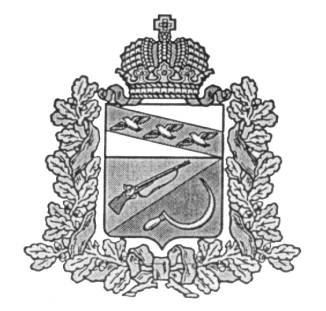 АДМИНИСТРАЦИЯМЕЛЕХИНСКОГО СЕЛЬСОВЕТАЩИГРОВСКОГО РАЙОНА КУРСКОЙ ОБЛАСТИПОСТАНОВЛЕНИЕ«    » ноября 2023 г.                       № Об утверждении долгосрочной муниципальной целевой программы «Организация и содержание мест захоронения в Мелехинском сельском поселении» на 2024-2026годыВ соответствии с Федеральными законами от 12.01.1996г. № 8-ФЗ «О погребении и похоронном деле», от 06.10.2003г. № 131-ФЗ «Об общих принципах организации местного самоуправления в Российской Федерации», Рекомендациями о порядке похорон и содержании кладбищ в Российской Федерации (МДК 11-01.2002 (рекомендованы протоколом НТС Госстроя России от 25 декабря 2001 г. N 01-НС-22/1),Администрация Мелехинского сельского поселенияПОСТАНОВЛЯЕТ:1. Утвердить прилагаемую долгосрочную муниципальную целевую программу «Организация и содержание мест захоронения в Мелехинском  сельском поселении» на 2024-2026годы;2. Разместить на официальном сайте Администрации Мелехинского сельского поселения в информационно-телекоммуникационной сети «Интернет» по адресу: :(www.melehino.rkursk.ru)3      .Постановление № 81 от 24.11.2020 года «Об утверждении долгосрочной муниципальной целевой программы «Организация и содержание мест захоронения в Мелехинском сельском поселении» на 2024-2026годы считать утратившим силу с 01.01.2024годаГлава  сельского поселения                                                       А.В.СмахтинУТВЕРЖДЕНАПостановлением Администрации Мелехинского сельского поселения Долгосрочная муниципальная целевая программа
«Организация и содержание мест захоронения в Мелехинском сельском поселении» на 2024-2026годыПаспорт ПрограммыОписание Программы1. Технико-экономическое обоснование Программы.В настоящее время на территории поселения находится 6 муниципальных кладбищ. На некоторых из них осуществляется только подзахоронение, на других как захоронение в новые могилы, т.е. начальное предоставление земельных участков для захоронения, так и подзахоронение. 5 кладбищ, расположенных на территории поселения находятся в границах населенных пунктов, недалеко от существующей жилой застройки и дальнейшее их развитие и расширение не представляется возможным. Одно кладбище находится в отдалении от жилой застройки, что позволяет расширять зону захоронений.Однако, расположение поселения по отношении к областному центру становится основным показателем при переезде на постоянное место жительства на территорию поселения. Показатели численности населения с каждым годом растет, возрастает и необходимость для планировки новых мест захоронения.Основной проблемой всех мест захоронений является мусор. Также на территориях мест захоронений большое количество сухих зеленых насаждений, которые необходимо ликвидировать.Требует совершенствования пропаганда населения в области содержания мест захоронения, т.к. в основном мусор и грязь является результатом непосредственной деятельности человека.Сегодня для изменения сложившейся ситуации необходимы самые эффективные меры. В целях реализации полномочий органа местного самоуправления, возложенных Федеральным законом от 06.10.2003г. № 131-ФЗ «Об общих принципах организации местного самоуправления в Российской Федерации», Уставом Мелехинского сельского поселения, в целях организации благоустройства мест захоронений на территории поселения, создание благоприятных условий при посещении родственниками умерших их могил, разработана настоящая Программа.2. Основная цель и задачи Программы, срок ее реализацииОсновными целями настоящей Программы являются:- реализация гарантий погребения умерших с учетом их волеизъявления, выраженного при жизни, или пожеланий родственников;- создание оптимальных условий по посещению и уходом за местами захоронений; - расширение, благоустройство и сохранность мест захоронений умерших граждан.Для достижения поставленных в настоящей Программе целей предусматривается решить задачи: - мероприятия по содержанию и расширению мест захоронений;- мероприятия по благоустройству кладбищ;- проведение мероприятий по планированию новых мест для захоронений на действующих кладбищах.Срок реализации настоящей Программы - 2024- 2026 годы.3. Мероприятия ПрограммыМероприятия Программы предусмотрены Приложением 1.4. Ресурсное обеспечение ПрограммыОбщий объем финансирования настоящей Программы составит рублей, в том числе:1,0 тыс. рублей – в 2024 году – бюджет поселения;1,0 тыс. рублей – в 2025 году – бюджет поселения;1,0 тыс. рублей – в 2026 году – бюджет поселения.5. Механизм реализации ПрограммыУправление настоящей Программой включает в себя организационные мероприятия, обеспечивающие планирование, реализацию, корректировку и контроль исполнения предусмотренных мероприятий.Общее руководство настоящей Программой остается за Главой поселения.Оперативное управление и контроль за реализацией мероприятий настоящей Программы осуществляется администрацией поселения и главой поселения.Настоящая Программа реализуется Администрацией поселения.Ежегодные итоги реализации мероприятий Программы отражаются в Отчете о реализации мероприятий Программы, по форме согласно приложению 2 к настоящей Программе.Отчет о реализации мероприятий Программы подлежит обнародованию на официальном сайте Администрации Мелехинского сельского поселения в информационно-телекоммуникационной сети «Интернет», в официальном печатном издании Мелехинского сельского поселения в первом квартале года следующего за отчетным. Отчет о реализации мероприятий Программы представляется на обозрение Собранию депутатов, жителям поселения - на ежегодном отчете Главы поселения перед населением.6. Оценка эффективности реализации ПрограммыРешение задач, поставленных в настоящей Программе, позволит достичь следующих результатов:- обеспечение потребности населения Мелехинского сельского поселения в наличии мест захоронения,- создание благоприятных условий при посещении родственниками могил: наличие схемы кладбища, наличие дорожек и т.д.- общее внешнее облагораживание территории, в том числе обрезка старых деревьев.обрезка старых деревьев		Приложение 1МЕРОПРИЯТИЯ ПРОГРАММЫУТВЕРЖДАЮ:Глава Мелехинского сельского поселения.Отчет о реализации мероприятий долгосрочной муниципальной программы«Организация и содержание мест захоронения в Мелехинском сельском поселении» на 2024-2026годыЗа ____________ годНаименование ПрограммыДолгосрочная муниципальная целевая программа «Организация и содержание мест захоронения в Мелехинском сельском поселении» на 2024-2026годы» Основание для разработки Программы  Федеральный закон от 12.01.1996г. № 8-ФЗ «О погребении и похоронном деле», Федеральный закон от 06.10.2003г. № 131-ФЗ «Об общих принципах организации местного самоуправления в Российской Федерации», Рекомендации о порядке похорон и содержании кладбищ в Российской Федерации (МДК 11-01.2002 (рекомендованы протоколом НТС Госстроя России от 25 декабря 2001 г. N 01-НС-22/1)Устав  Мелехинского сельского поселенияЗаказчик ПрограммыАдминистрация Мелехинского сельского поселенияРазработчик Программы Администрация Мелехинского сельского поселенияИсполнители ПрограммыАдминистрация Мелехинского сельского поселенияЦель Программыреализация гарантий погребения умерших с учетом их волеизъявления, выраженного при жизни, или пожеланий родственников,-создание оптимальных условий жителям Мелехинского сельского поселения по посещению и уходом за местами захоронений;-расширение, благоустройство и сохранность мест захоронений умерших граждан.Задачи Программы- проведение мероприятий по содержанию мест захоронений, своевременной уборки территорий кладбищ, вывоз мусора;-проведение мероприятий по планированию новых мест для захоронений на действующих кладбищах.-содержание в исправном состоянии и ремонт оград кладбищ.Срок реализации Программы 2024-2026годаМеханизм реализации ПрограммыМеханизм реализации Программы указан в Мероприятиях Программы.Источники и объемы финансирования 
Программыобщий объем финансирования составит 1000  рублей – 2024 год;1000 рублей – 2025 год;1000 рублей – 2026 год.Из них 100% - бюджет поселения – в 2024 году;100% - бюджет поселения – в 2025 году;100% - бюджет поселения – в 2026 году.Система организации контроля за исполнением Программы общий контроль за исполнением Программы, мониторинг выполнения мероприятий Программы обеспечивает Администрация Мелехинского сельского поселения. Ожидаемые конечные результаты реализации Программы- обеспечение потребности населения Мелехинского сельского поселения в наличии мест захоронения,- создание благоприятных условий при посещении родственниками могил: наличие схемы кладбища, наличие песка, дорожек и т.д.;- приведение в надлежащее состояние зеленых насаждений, расположенных на территории кладбищ;Основные направленияПрограммыБлагоустройство кладбищ на территории поселения.№п/пНаименование мероприятияИсполнительСрок реализацииИсточникфинансированияОбъемфинансированияпо годам(тыс. руб.)Объемфинансированияпо годам(тыс. руб.)Объемфинансированияпо годам(тыс. руб.)№п/пНаименование мероприятияИсполнительСрок реализацииИсточникфинансирования202420252026123456781.Уборка (вывоз) мусора, обрезка старых деревьевАдминистрация Мелехинского сельского поселенияежегодноБюджет поселения-1,0-2.Демонтаж/монтаж ограждений (участков ограждений) мест захоронения, окрас ограждений (участков ограждений) ----1,03.Установка (размещение) информационных табличек у входов в кладбища--1,0--4.Подсыпка песком дорожек и проходов между захоронениями, окрашивание территории-ежегодно----5. Разработка технической документации---Итого:1,01,01,0№п/пЗапланированные мероприятияВыполнено мероприятий% выполненияЗапланировано средств из бюджета на выполнение мероприятияПотрачено средств из бюджета на выполнение мероприятий% выполненияОснования невыполнения мероприятий1.2.